ՆԱԽԱԳԻԾ 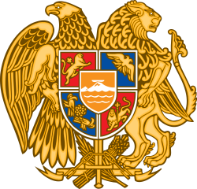 ՀԱՅԱՍՏԱՆԻ ՀԱՆՐԱՊԵՏՈՒԹՅԱՆՆԵՐՔԻՆ ԳՈՐԾԵՐԻ ՆԱԽԱՐԱՐՀՐԱՄԱՆԹԻՎ   -ՆՀՐԱՁԳԱՐԱՆՆԵՐԻՆ ՆԵՐԿԱՅԱՑՎՈՂ ՇԵՆՔԱՅԻՆ, ՏԵԽՆԻԿԱԿԱՆ, ՏՆՏԵՍԱԿԱՆ, ԱՆՎՏԱՆԳՈՒԹՅԱՆ ԱՅԼ ՊԱՀԱՆՋՆԵՐԸ ՍԱՀՄԱՆԵԼՈՒ, ԻՆՉՊԵՍ ՆԱԵՎ ՀՐԱՁԳՈՒԹՅԱՆ ՀՐԱՀԱՆԳԻՉՆԵՐԻ ՀԱՄԱՐ ՔՆՆՈՒԹՅՈՒՆ ՀԱՆՁՆԵԼՈՒ ԿԱՐԳԸ, ՀՐԱՁԳՈՒԹՅԱՆ ՀՐԱՀԱՆԳՉԻ ՈՐԱԿԱՎՈՐՄԱՆ ՏՐԱՄԱԴՐՄԱՆ, ՈՐԱԿԱՎՈՐՈՒՄԻՑ ԶՐԿԵԼՈՒ ԴԵՊՔԵՐԸ ԵՎ ԿԱՐԳԸ ՍԱՀՄԱՆԵԼՈՒ ՄԱՍԻՆ«Զենքի շրջանառության կարգավորման մասին» օրենքի 33-րդ հոդվածի 2-րդ և 10-րդ մասերի, 34-րդ հոդվածի 5-րդ մասի պահանջների համաձայն՝Հրամայում եմ`1. Սահմանել հրաձգարաններին ներկայացվող շենքային, տեխնիկական, տնտեսական, անվտանգության այլ պահանջները՝ համաձայն հավելվածի 1-ի:3. Սահմանել հրաձգության հրահանգիչների համար քննություն հանձնելու կարգը՝ համաձայն հավելված 2-ի:4. Սահմանել հրաձգության հրահանգչի որակավորման տրամադրման, որակավորումից զրկելու դեպքերը՝ համաձայն հավելված 3-ի:5. Սույն հրամանն ուժի մեջ է մտնում պաշտոնական հրապարակմանը հաջորդող օրվանից։                                                                      Վ․ Ղազարյան«      » _____________ 2024թ․